OKULUN TARİHÇESİ HAKKINDA BİLGİLEROkulumuzun; İlimiz Yardım severler derneği tarafından Okulöncesi Eğitim Kurumu olarak temeli atılmıştır. Bu dernek daha sonra binanın yapımını İl Milli Eğitim Müdürlüğü’ne devretmiştir.İl Milli Eğitim Müdürlüğü bu binanın Ortaokul olarak hizmet görmesini kararlaştırmıştır.Binada, 16 Şubat 1987 tarihinde Yıldırım Beyazıt Ortaokulu adıyla eğitim-öğretime başlanılmıştır.Sekiz yıllık zorunlu eğitimin yasallaştırılmasından sonra Yıldırım Beyazıt İlköğretim Okulu olarak ismi değiştirilmiştir.2003–2004 eğitim-öğretim yılında da genel liseye dönüştürülmüştür.2005–2006 eğitim-öğretim yılında da Anadolu Lisesine dönüştürülmüş olup; Yıldırım Beyazıt Anadolu Lisesi olarak eğitim-öğretim hizmetine devam etmiş, 2007/2008 Öğretim yılında ise okulumuzun adı Kahramanmaraş İl Milli Eğitim Müdürlüğünün 30.04.2008 tarih ve 714/13039 sayılı yazılarıyla, okulumuzun yeni binasını yaptıran ailenin babalarının adı verilerek Mehmet Gümüşer Anadolu Lisesi olarak değiştirilmiştir.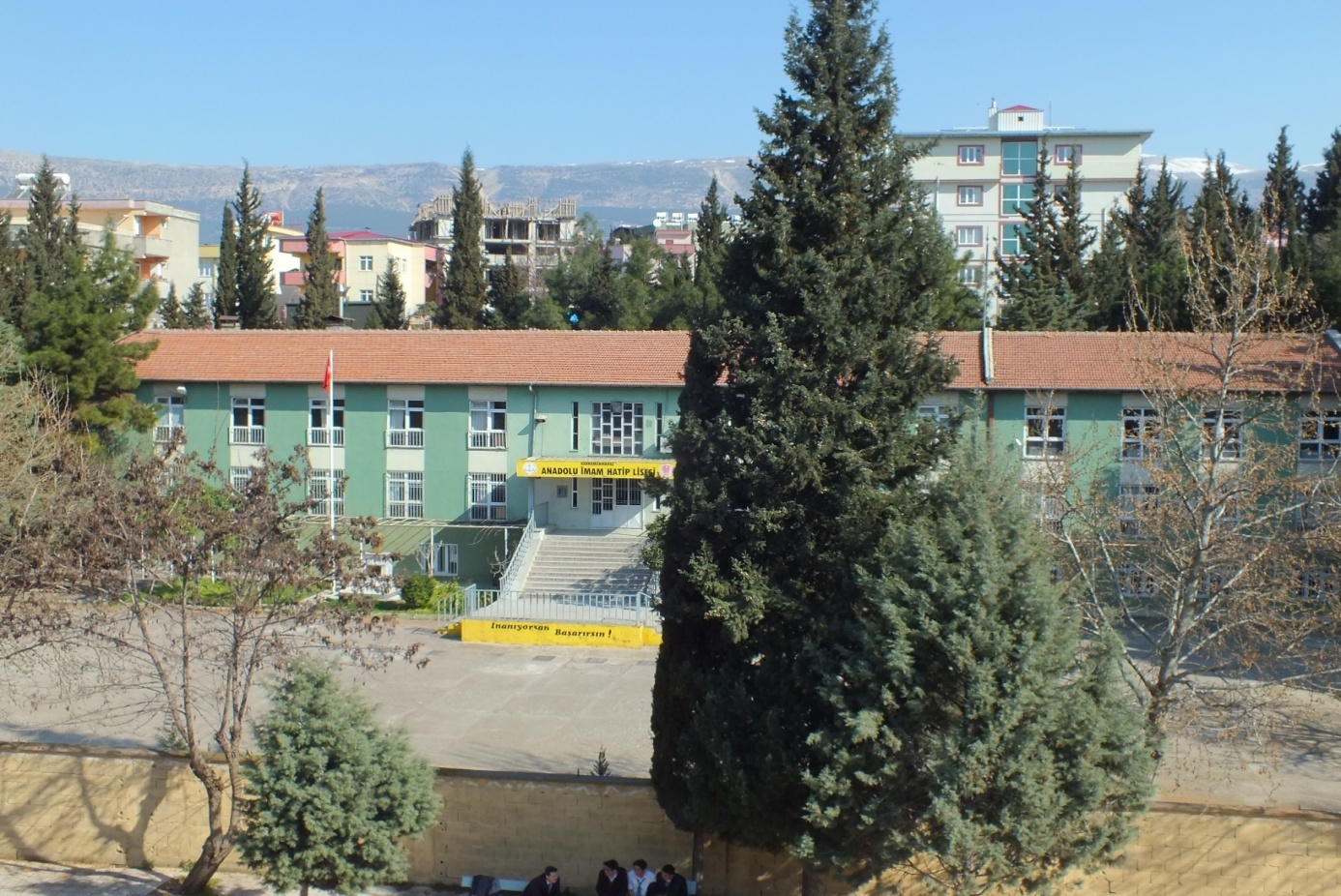 